Good example: This piece of evidence demonstrates decontamination records (Preparation and operation of a mortuary)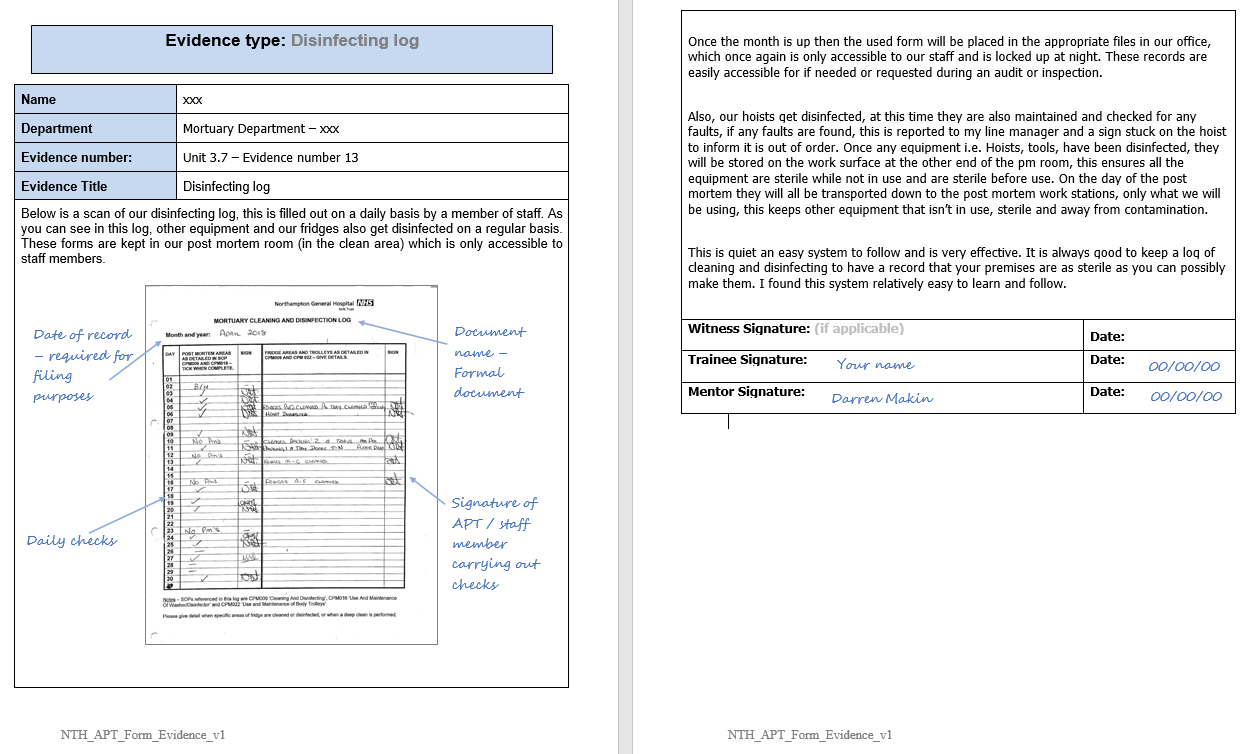 Good example: This piece of evidence demonstrates temperature monitoring checks (Preparation and operation of a mortuary)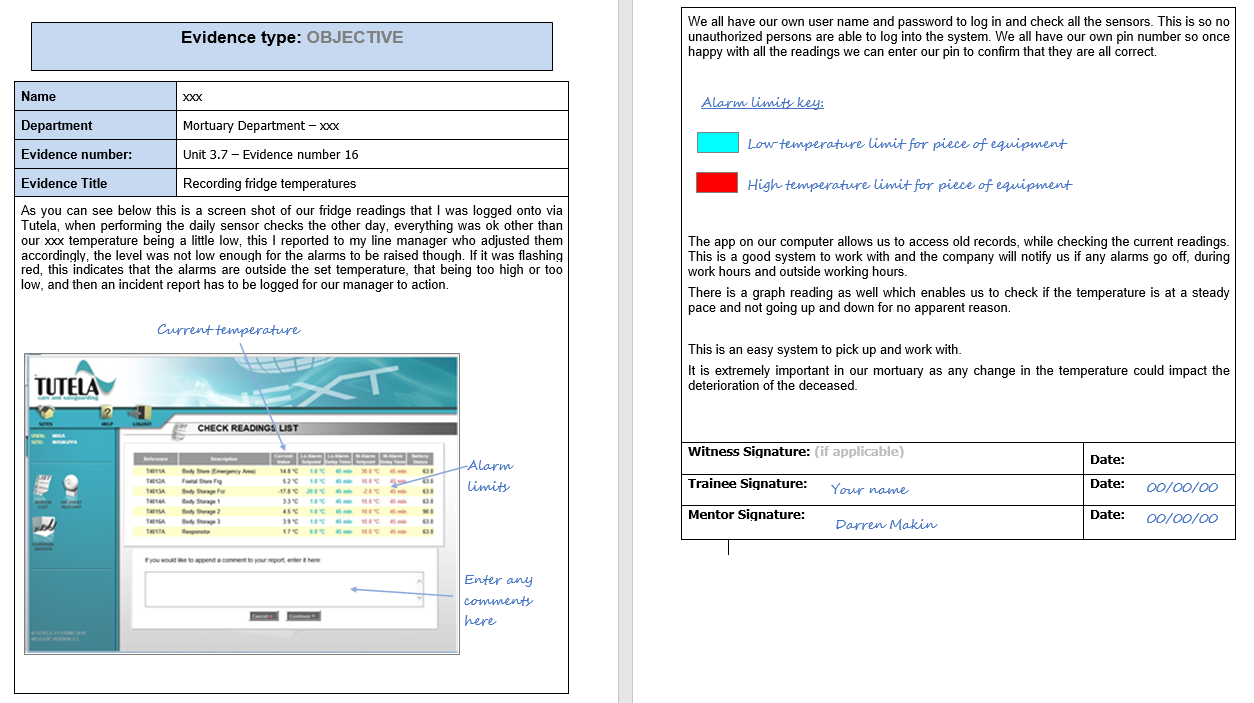 Good example: This piece of evidence shows an SOP record for local cleaning procedures (Preparation and operation of a mortuary)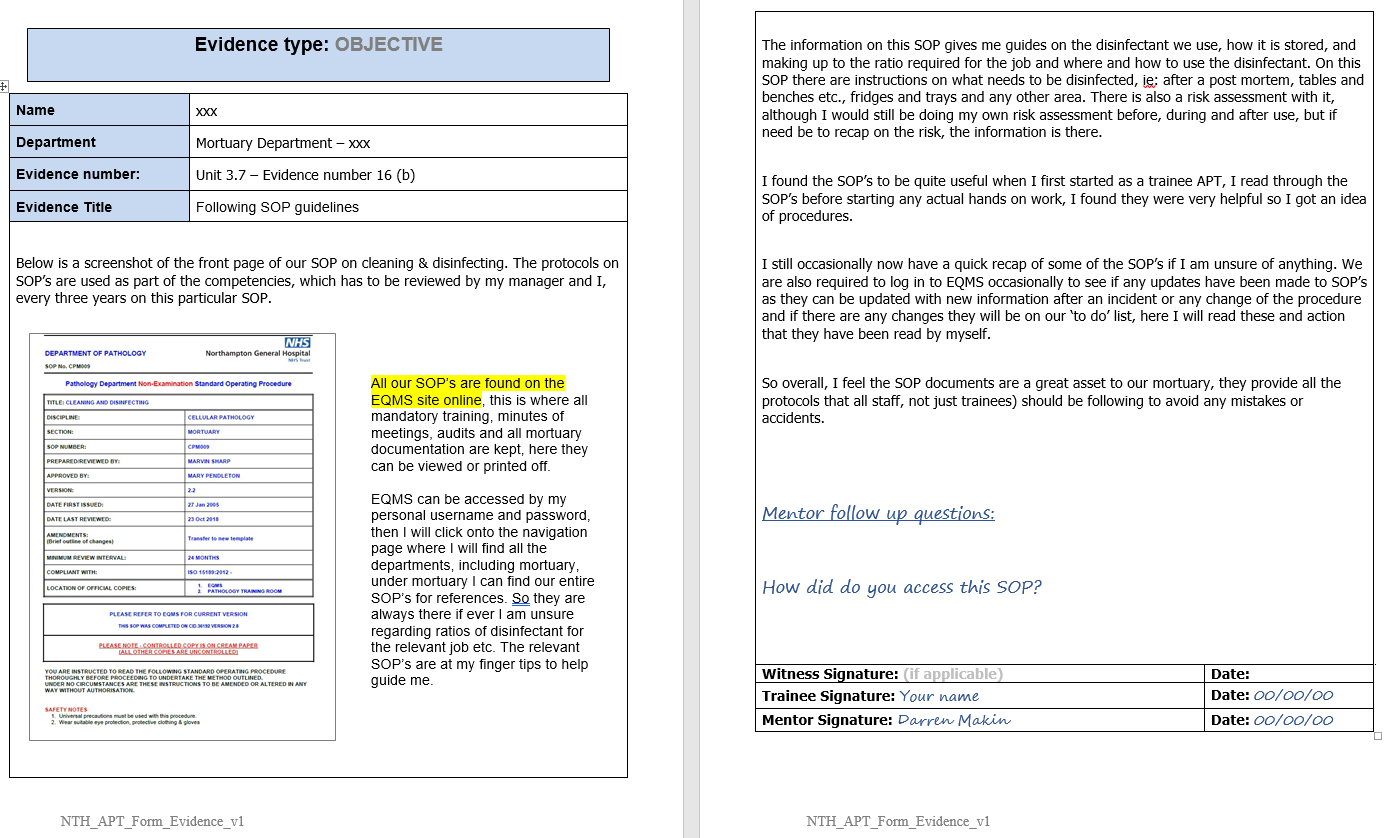 Good example: This piece of evidence demonstrates communication between organisations (Team working)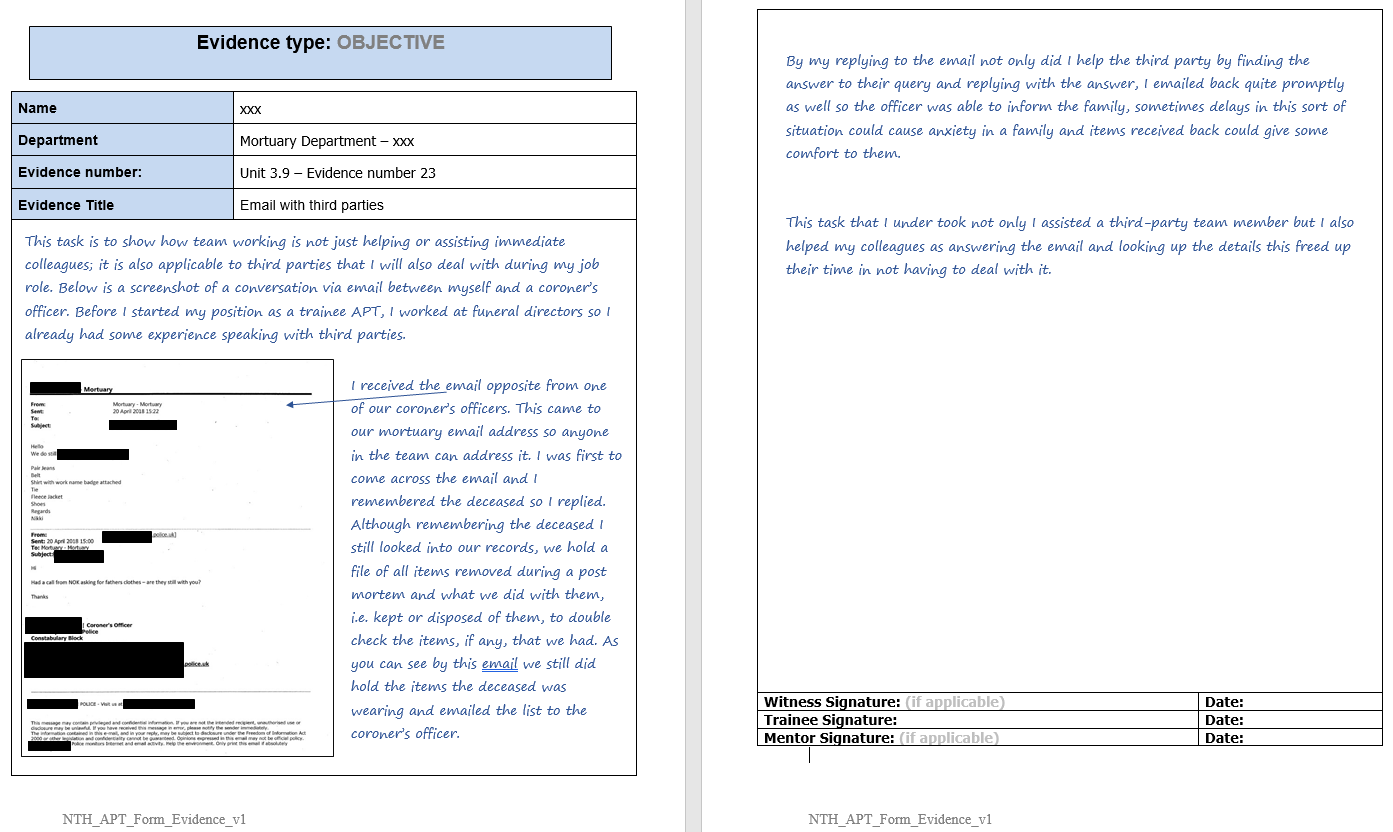 Good example: This piece of evidence demonstrates competency for Post Mortems (Assist with post mortem examinations)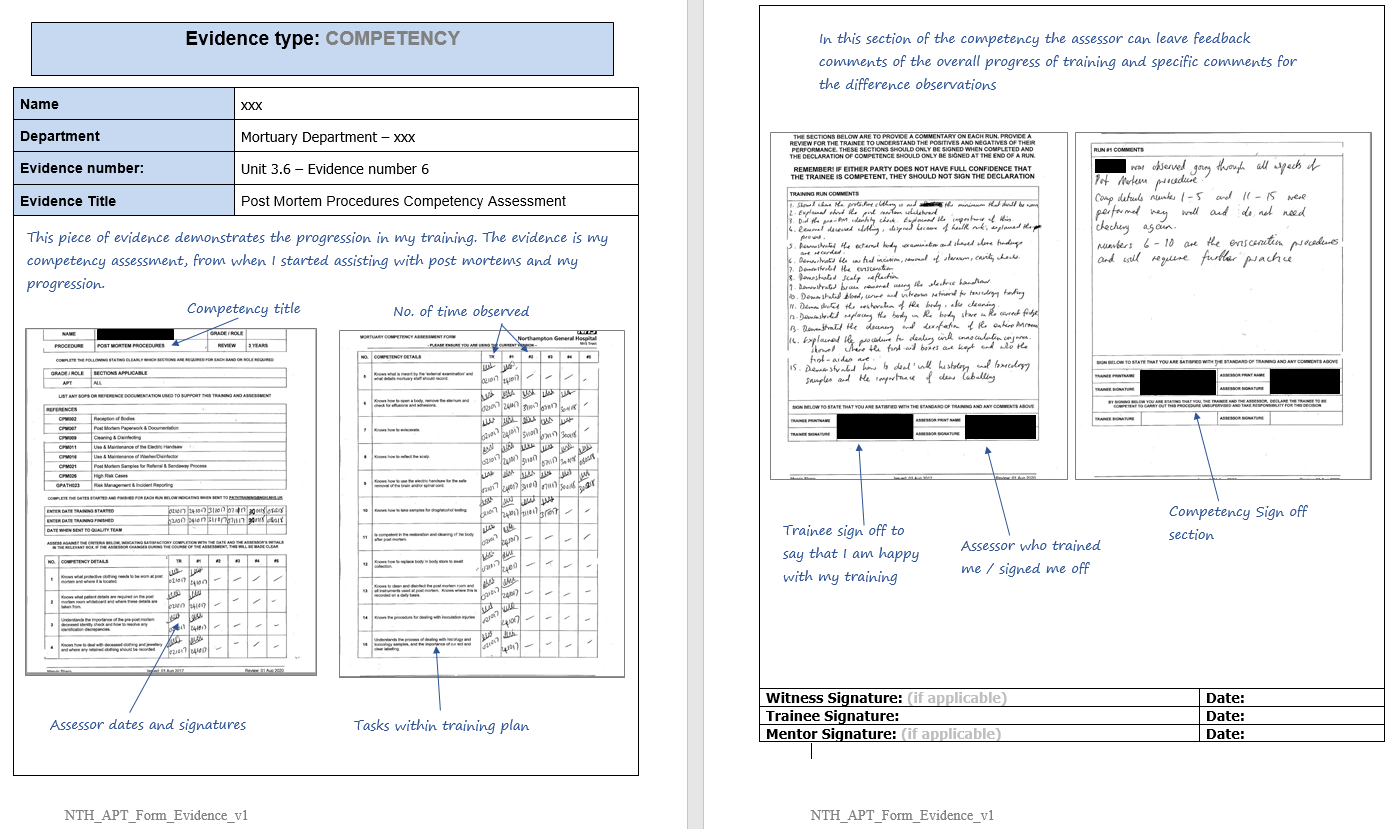 Good example: This piece of evidence demonstrates shows a local document for viewing appointments (Viewing of the deceased)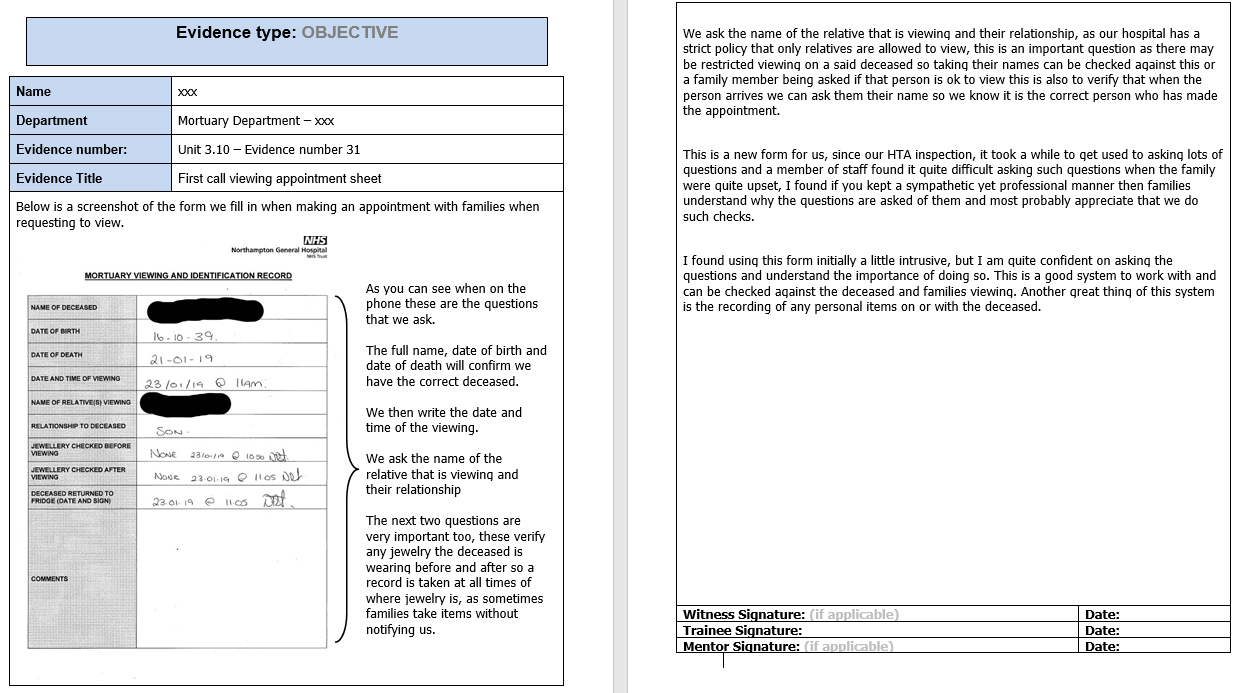 